Н А К А З03.01.2017    					№ 26Про внесення змін до наказу Управління освіти від 15.11.2016 № 216 «Про проведення державноїатестації комунального закладу«Дошкільний навчальний заклад (ясла-садок) № 349 Харківської міської ради»На виконання Закону України «Про внесення змін до Закону України "Про основні засади державного нагляду (контролю) у сфері господарської діяльності" щодо лібералізації системи державного нагляду (контролю) у сфері господарської діяльності» від 03.11.2016 № 1726-VIII, з метою забезпечення державного контролю за діяльністю навчальних закладів та планового проведення державної атестації,НАКАЗУЮ:1. Внести зміни до наказу Управління освіти адміністрації Основ’янського району Харківської міської ради від 15.11.2016 № 216 «Про проведення державної атестації комунального закладу «Дошкільний навчальний заклад (ясла-садок) № 349 Харківської міської ради»:1.1. Викласти п. 1 в такій редакції: Провести державну атестацію комунального закладу «Дошкільний навчальний заклад (ясла-садок) № 349 Харківської міської ради» (далі Дошкільний навчальний заклад). з 08.02.2017 по 21.02.2017.1.2. Викласти п. 2.3. в такій редакції: Узагальнити матеріали і надати начальнику Управління освіти та Дошкільному навчальному закладу аргументований висновок щодо результатів атестаційної експертизи (далі висновок) та вмотивовані рекомендації для навчального закладу.До 21.02.2017.1.3. Викласти п. 3.4 в такій редакції: Підготувати проект наказу про результати державної атестації Дошкільного навчального закладу.З 22.02.2017 по 07.03.20172. Завідувачу ЛКТО Фесенко О.В. розмістити цей наказ на офіційному сайті Управління освіти.До 04.01.2017.3. Контроль за виконанням наказу залишаю за собою.Начальник Управління освіти						О.С.НижникЗ наказом ознайомлені:Прохоренко О.В.						Ковтун К.Б.Барибіна В.В.						Кулакова Л.В.Гонська С.О.						Надточій О.І.Іголкіна Т.І.						Торяник Т.В.Фесенко О.В.						Бабак І.В.Кулакова 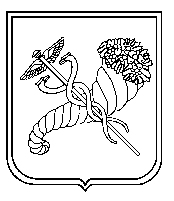 